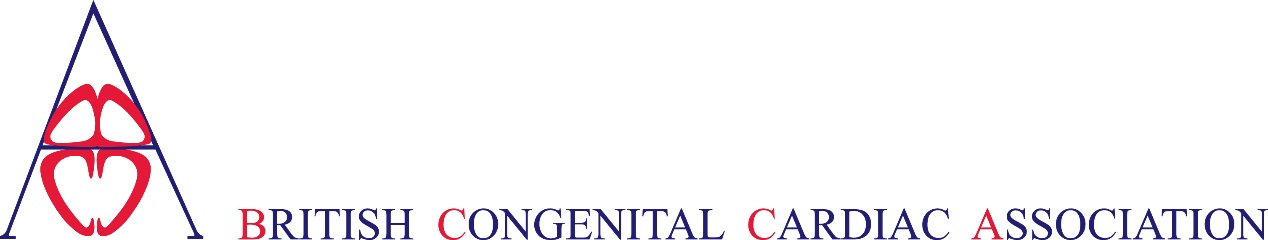 9 September 2020Dear BCCA Ordinary Member,BCCA Council Elections 2020 – Nominations for Ordinary Council Member PostsIf you would like to contribute to the running of your Association, then please do apply to become a member of BCCA Council. This is your opportunity to help shape how BCCA develops over the next two years.Details of the vacancies are as follows:Ordinary Council Member (2 posts available - 2 year term with eligibility to stand for a further 2 year term).Mr Andrew Parry will be completing his final 2-year term in November 2020. Dr Brian McCrossan will be completing his first 2-year term in November 2020 and is eligible to seek re-election for a further 2-year term.Who is eligible to applyWe welcome interest from anyone who is a current BCCA Ordinary member and would like to join the council. We are also keen to maintain surgical representation on council, and would welcome our surgical colleagues to apply.The successfully elected candidates will officially join BCCA Council following the (virtual) BCCA Business Meeting, scheduled for 11 November.How to apply1. Please read the enclosed job description to give yourself an idea of what the role involves.2. Complete and return to bcca@bcs.com the Nomination Details Form (AND ensure that you are proposed and seconded by current members of BCCA (view final page of this document). If you encounter any difficulty in finding a proposer and seconder, please let us know.3. Complete and return to bcca@bcs.com the Equal Opportunities Monitoring form. This is a British Cardiovascular Society (BCS) template that BCCA are also following. All applicants irrespective of role applied for are asked to complete this. The completed form is only held and kept on file at the BCCA Office, and does not form part of the voting papers and will not be published online.4. Please provide a photograph of yourself (head and shoulders profile) preferably in TIFF or JPEG format. This follows a standard Civica Election Services (CES) (formerly known as Electoral Reform Services) practice and the photo will be inserted at the top of your candidate statement. All applicants irrespective of role applied for are asked to provide a photo. The supplied photo will then be changed into Black and White not colour so as to comply with standard CES practice.Current composition of BCCA Council6 OfficersPresident: Professor John Simpson, Professor of Paediatric and Fetal Cardiology, Evelina London Children's HospitalPresident Elect: Professor Piers Daubeney, Professor of Practice (Paediatric Cardiology) & Consultant Paediatric and Fetal Cardiologist, Royal Brompton Hospital & ImperialHonorary Secretary: Dr David Crossland, Consultant Paediatric and Adult Congenital Cardiologist, Freeman HospitalTreasurer: Dr Aisling Carroll, Consultant Adult Congenital Cardiologist, University Hospital SouthamptonScientific Secretary: Dr Sonya Babu-Narayan, BHF Intermediate Clinical Research Fellow/Clinical Senior Lecturer in Adult Congenital Heart Disease and Honorary Consultant Cardiologist, Royal Brompton HospitalCouncil Officer representing Adult Congenital Heart Disease: Dr Petra Jenkins, Consultant Adult Congenital Cardiologist, Liverpool Heart and Chest Hospital4 Ordinary Council MembersMr Andrew Parry, Consultant Congenital Cardiac Surgeon, Bristol Royal Hospital for ChildrenDr Brian McCrossan, Consultant Paediatric Cardiologist, Royal Belfast Hospital for Sick ChildrenDr Victoria Jowett, Consultant Fetal and Paediatric Cardiologist, Clinical Lead Prenatal Cardiology, Great Ormond Street HospitalDr Zdenka Reinhardt, Consultant Paediatric/Transplant Cardiologist, Freeman Hospital6 Co-opted MembersSAC Representative – Paediatric Cardiology: Professor Frances Bu’Lock, Consultant Congenital and Paediatric Cardiologist, University Hospitals of Leicester NHS Trust/Honorary Associate Professor, Department of Cardiovascular Sciences, University of LeicesterPaediatrician with Expertise in Cardiology: Dr Poothirikovil Venugopalan, Consultant Paediatrician with Cardiology Expertise, Brighton and Sussex University HospitalTrainee Representative: Dr Richard Ferguson, SpR in Paediatric Cardiology, Bristol Royal Hospital for ChildrenNurse Representative: Mrs Linda Griffiths, Lead Nurse for the North West CHD Network, Alder Hey Children’s HospitalPhysiologist Representative: Mrs Jan Forster, Consultant Cardiac Sonographer (Congenital Heart Disease), Leeds General InfirmaryClinical Lead NICOR National Congenital Heart Disease Audit Representative: Dr Abbas Khushnood, Consultant Paediatric Cardiologist & Transplant Physician, Freeman HospitalCouncil meets four times a year, including on the eve of the BCCA Annual Meeting. The other 3 meetings take place at the British Cardiovascular Society office in London (usually February, June and September). You are expected to attend a minimum of 3 meetings a year.If you would like to have an informal chat about a nomination, please contact me at david.crossland@nhs.net.Or alternatively contact Azeem Ahmad, BCS Affiliates Coordinator on 020 7380 1918 / bcca@bcs.comThe deadline for applications is 5pm, 30 September 2020.Yours sincerelyDavidDr David CrosslandHonorary Secretary, BCCABritish Congenital Cardiac AssociationElections to Council 2020Please print all information clearlyNomination Details Form 2020Please indicate the post for which you have been nominatedOrdinary Council MemberNominee First Name(s):	Surname:	Address:	Email:	Tel:		Fax:	In the section below, please give a brief summary (maximum of 250 words – please use a separate sheet if necessary and attach) of why you should be elected and your aspirations for the AssociationSIGNED		Name			Date	Please return this form by 5pm, 30 September 2020 to bcca@bcs.com for the attention of:Azeem Ahmad, Affiliates Coordinator, BCCA, 9 Fitzroy Square, London W1T 5HW(On request, you may be asked to also email in your written statement).Proposer and Seconder Form*Both proposer and seconder must be current BCCA Ordinary members.*Please ensure that the nominee has agreed to be nominated.Nominee (Block Capitals)……………………………………………………………………..We nominate the above person for the post of:Ordinary Council Member								Proposed by:			Signature:		Seconded by:			Signature:		Please return this form by 5pm, 30 September 2020 to bcca@bcs.com for the attention of:Azeem AhmadAffiliates CoordinatorBCCA9 Fitzroy SquareLondonW1T 5HWPlease note that the Nomination Details Form must be completed by the nominee and returned, if necessary under separate cover, by the above date.